Результати навчання: Вільно спілкуватися державною та іноземною / іноземними мовами усно і письмово з професійних питань (РН05).Теми що розглядаютьсяФорма та методи навчання- Традиційні освітні технології орієнтуються на організацію освітнього процесу, яка передбачає пряму трансляцію знань від викладача до студента (переважно на основі пояснювально-ілюстративних методів навчання).- Технології проблемного навчання - організація освітнього процесу, яка передбачає постановку проблемних питань, створення навчальних проблемних ситуацій для стимулювання активної пізнавальної діяльності студентів.- Ігрові технології - організація освітнього процесу, заснована на реконструкції моделей поведінки в рамках запропонованих сценарних умов.- Технології проектного навчання - організація освітнього процесу відповідно до алгоритму поетапного вирішення проблемного завдання або виконання навчального завдання. Проект передбачає спільну навчально-пізнавальну діяльність групи студентів, спрямовану на вироблення концепції, встановлення цілей і завдань, формулювання очікуваних результатів, визначення принципів і методик вирішення поставлених завдань, планування ходу роботи, пошук доступних і оптимальних ресурсів, поетапну реалізацію плану роботи, презентацію результатів роботи , їх осмислення і рефлексію.- Інформаційно-комунікаційні освітні технології - організація освітнього процесу, заснована на застосуванні спеціалізованих програмних середовищ і технічних засобів роботи з інформацією.Методи контролю проблемні ситуації, рольова гра;тестові завдання на перевірку розуміння прочитаного;лексико-граматичні тести;скласти запропонований документ;написати есе/доповідь;усні міні-презентації.Контрольні питання з курсу до заліку, екзамену.1. Залік або екзамен у формі комплексного тесту за темами, що розглядаються у семестрі.2. Поточний контроль проводиться за результатами роботи студентів на практичних заняттях, методом оцінювання усних відповідей, контрольних робіт, оцінювання тестів, самостійних робіт, індивідуальних завдань, командних проектів, презентацій.3. Контрольна робота – вид поточного контролю знань студентів, який має на меті виявити рівень знань студентів, що отримані за пройденим матеріалом. Дата проведення контрольної роботи доводиться до студентів і призначається по завершенню вивчення змістовного модулю. Контрольна робота виконується у письмовій формі в присутності викладача, оцінюється за прийнятою шкалою.4. Індивідуальні проектні завдання – оцінюються викладачем за результатами доповіді на практичному занятті. Виконання проекту передбачає командну або індивідуальну дослідницьку роботу за вибраною темою, підготовку письмового звіту та проведення презентації за допомогою мультимедійного обладнання в присутності викладачів кафедри. Командний проект – це пізнавально-аналітична робота.Розподіл балів, які отримують студентиТаблиця 1 – Розподіл балів для оцінювання успішності студента для залікуТаблиця 2 – Розподіл балів для оцінювання успішності студента для іспитуТаблиця3. – Шкала оцінюваннязнань та умінь: національна та ЕСТSРЕКОМЕНДОВАНА ЛІТЕРАТУРАБазова літератураГорошко О.І., Рубцова В.В., Комова Г.В., Дідович Г.І. English for Professional Purposes: Sociology/Англійська мова за професійним спрямуванням: соціологія/ навч. посіб. для студентів факультету бізнесу та фінансів з дисципліни “Іноземна мова за професійним спрямуванням Ч І– Х.: НТУ “ХПІ”, 2011. – 272 с.Горошко О.І., Рубцова В.В., Комова Г.В., Дідович Г.І. English for Professional Purposes: Sociology/Англійська мова за професійним спрямуванням: соціологія/ навч. посіб. для студентів факультету бізнесу та фінансів з дисципліни “Іноземна мова за професійним спрямуванням Ч II– Х. : НТУ “ХПІ”, 2014. – 288 с. Paul Emmerson, Business Grammar Builder (Business Builder), 2002, MacMillan.Mark Foley, Diane Hall, My Grammar Lab intermediate B1/B2, 2012, Pearson Education Limited.Michael Swan, Catherine Walter, Oxford English Grammar Course Intermediate, 2011, OUP.Murphy, R. English Grammar in Use, 2008, CUP.Eastwood, J. Oxford Practice Grammar (Intermediate), 2007, OUP.Matt Purland, Big Grammar Book Intermediate Book 1  Intermediate Level (CEFR B2) Published in the UK by English Banana.com 2015.Duckworth Michael, Business Grammar & Practice: Intermediate to Upper-Intermediate (New Edition)  Oxford Business English, 2011.Work on your Grammar Pre-Intermediate level (CEF level A2). Collins, 2013.Допоміжна літератураZanden, Vander & Wilfrid, James. The Social Experience: An Introduction to Sociology. – 2 ed. – New York: McGraw Hill, 1990Turner, Ralph H., Lewis M.Killian, Collective Behavoir. 4th ed. Englewood Cliff, N.J. Prentice Hall, 2006.Current Sociology, 2008-2009. 8. Micionis, John J. and Vincent R. Parillo. Cities and Urban Life. 4th ed. Upper Saddle River, N.J.: Prentice Hall, 2007Revkin, Andrew J. Can Global Warming be studied too much? New York Times D1, D4, 2002.Schaefer, Richard T. Sociology: A Brief Introduction. – Boston: McGraw Hill, 2000Levin, Jack. Sociological Snapshots, 1996Bassis, Michael S. et al. Sociology: An Introduction. – New York: McGraw Hill, 1991Calhoun, Craig. Sociology. – New York: McGraw Hill, 1994.Trappe ,T. Tullis, G. (2007) Intelligent Business (inter). Longman.King, Jennifer J. Gender Ideology: Impact on dual-career couples’ role strain, marital satisfaction, and life satisfaction. – Texas A&M University, December 2005. 7. Current Sociology, 2008-2009Emmerson, P. (2008) Email English. Macmillan.Evance, V. (2008) Successful Writing. Express Publishing.Tullis, G. & Trappe ,T. (2008) New Insights into Business. Longman.Sharman E. (2009) Across Cultures. Longman.Nick Brieger, Collins English for Business WRITING, HarperCollins Publishers, 2011.Stephen Bailey, Academic Writing for International Students of Business, Routledge, 2015.ІНФОРМАЦІЙНІ РЕСУРСИ В ІНТЕРНЕТІ1. http://repository.kpi.kharkov.ua/handle/KhPI-Press/185132. http://repository.kpi.kharkov.ua/handle/KhPI-Press/360343. www.oup.com4. www.pearsonlongman.com5. www.cambridge.org6. http://www.bbc.co.uk/worldservice/learningenglish/7. http://learningenglish.voanews.com/8. https://www.open.edu/openlearn/society/politics-policy-people/sociology9. https://alison.com/courses/sociologyСтруктурно-логічна схема вивчення навчальної дисципліниПровідний лектор: проф. Горошко О.І.		__________________(посада, звання, ПІБ)				(підпис)«Іноземна мова»СИЛАБУС«Іноземна мова»СИЛАБУС«Іноземна мова»СИЛАБУС«Іноземна мова»СИЛАБУС«Іноземна мова»СИЛАБУС«Іноземна мова»СИЛАБУС«Іноземна мова»СИЛАБУС«Іноземна мова»СИЛАБУС«Іноземна мова»СИЛАБУС«Іноземна мова»СИЛАБУС«Іноземна мова»СИЛАБУС«Іноземна мова»СИЛАБУС«Іноземна мова»СИЛАБУС«Іноземна мова»СИЛАБУСШифр і назва спеціальностіШифр і назва спеціальностіШифр і назва спеціальностіШифр і назва спеціальності054 Соціологія054 Соціологія054 СоціологіяІнститут / факультетІнститут / факультетІнститут / факультетФакультет соціально-гуманітарних технологійФакультет соціально-гуманітарних технологійФакультет соціально-гуманітарних технологійФакультет соціально-гуманітарних технологійНазва програмиНазва програмиНазва програмиНазва програмиСоціологія управлінняСоціологія управлінняСоціологія управлінняКафедраКафедраКафедраСоціології і публічного управлінняСоціології і публічного управлінняСоціології і публічного управлінняСоціології і публічного управлінняТип програмиТип програмиТип програмиТип програмиОсвітньо-професійнаОсвітньо-професійнаОсвітньо-професійнаМова навчанняМова навчанняМова навчанняУкраїнськаУкраїнськаУкраїнськаУкраїнськаВикладачВикладачВикладачВикладачВикладачВикладачВикладачВикладачВикладачВикладачВикладачВикладачВикладачВикладачГорошко Олена Ігорівна, goroshko@kpi.kharkov.uaГорошко Олена Ігорівна, goroshko@kpi.kharkov.uaГорошко Олена Ігорівна, goroshko@kpi.kharkov.uaГорошко Олена Ігорівна, goroshko@kpi.kharkov.uaГорошко Олена Ігорівна, goroshko@kpi.kharkov.uaГорошко Олена Ігорівна, goroshko@kpi.kharkov.ua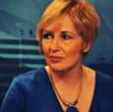 Доктор соціологічних наук, професор, завідувач кафедри міжкультурної комунікації та іноземної мови НТУ «ХПІ». Досвід роботи – 32 роки. Автор понад 280 наукових та навчально-методичних праць. Провідний лектор з дисциплін: «PR та соціальні мережі» «Розвиток теорій інформаційного суспільства», «Соціологія масових комунікацій», «Соціологія інтернет комунікацій», «Електронні комунікації PR», «Нові медіа та комунікативні стратегії інформаційного суспільства», «Методи дослідження медіа», «Актуальні проблеми медіа», «Іноземна мова для комунікації у науково-педагогічному середовищі»Доктор соціологічних наук, професор, завідувач кафедри міжкультурної комунікації та іноземної мови НТУ «ХПІ». Досвід роботи – 32 роки. Автор понад 280 наукових та навчально-методичних праць. Провідний лектор з дисциплін: «PR та соціальні мережі» «Розвиток теорій інформаційного суспільства», «Соціологія масових комунікацій», «Соціологія інтернет комунікацій», «Електронні комунікації PR», «Нові медіа та комунікативні стратегії інформаційного суспільства», «Методи дослідження медіа», «Актуальні проблеми медіа», «Іноземна мова для комунікації у науково-педагогічному середовищі»Доктор соціологічних наук, професор, завідувач кафедри міжкультурної комунікації та іноземної мови НТУ «ХПІ». Досвід роботи – 32 роки. Автор понад 280 наукових та навчально-методичних праць. Провідний лектор з дисциплін: «PR та соціальні мережі» «Розвиток теорій інформаційного суспільства», «Соціологія масових комунікацій», «Соціологія інтернет комунікацій», «Електронні комунікації PR», «Нові медіа та комунікативні стратегії інформаційного суспільства», «Методи дослідження медіа», «Актуальні проблеми медіа», «Іноземна мова для комунікації у науково-педагогічному середовищі»Доктор соціологічних наук, професор, завідувач кафедри міжкультурної комунікації та іноземної мови НТУ «ХПІ». Досвід роботи – 32 роки. Автор понад 280 наукових та навчально-методичних праць. Провідний лектор з дисциплін: «PR та соціальні мережі» «Розвиток теорій інформаційного суспільства», «Соціологія масових комунікацій», «Соціологія інтернет комунікацій», «Електронні комунікації PR», «Нові медіа та комунікативні стратегії інформаційного суспільства», «Методи дослідження медіа», «Актуальні проблеми медіа», «Іноземна мова для комунікації у науково-педагогічному середовищі»Доктор соціологічних наук, професор, завідувач кафедри міжкультурної комунікації та іноземної мови НТУ «ХПІ». Досвід роботи – 32 роки. Автор понад 280 наукових та навчально-методичних праць. Провідний лектор з дисциплін: «PR та соціальні мережі» «Розвиток теорій інформаційного суспільства», «Соціологія масових комунікацій», «Соціологія інтернет комунікацій», «Електронні комунікації PR», «Нові медіа та комунікативні стратегії інформаційного суспільства», «Методи дослідження медіа», «Актуальні проблеми медіа», «Іноземна мова для комунікації у науково-педагогічному середовищі»Доктор соціологічних наук, професор, завідувач кафедри міжкультурної комунікації та іноземної мови НТУ «ХПІ». Досвід роботи – 32 роки. Автор понад 280 наукових та навчально-методичних праць. Провідний лектор з дисциплін: «PR та соціальні мережі» «Розвиток теорій інформаційного суспільства», «Соціологія масових комунікацій», «Соціологія інтернет комунікацій», «Електронні комунікації PR», «Нові медіа та комунікативні стратегії інформаційного суспільства», «Методи дослідження медіа», «Актуальні проблеми медіа», «Іноземна мова для комунікації у науково-педагогічному середовищі»Доктор соціологічних наук, професор, завідувач кафедри міжкультурної комунікації та іноземної мови НТУ «ХПІ». Досвід роботи – 32 роки. Автор понад 280 наукових та навчально-методичних праць. Провідний лектор з дисциплін: «PR та соціальні мережі» «Розвиток теорій інформаційного суспільства», «Соціологія масових комунікацій», «Соціологія інтернет комунікацій», «Електронні комунікації PR», «Нові медіа та комунікативні стратегії інформаційного суспільства», «Методи дослідження медіа», «Актуальні проблеми медіа», «Іноземна мова для комунікації у науково-педагогічному середовищі»Доктор соціологічних наук, професор, завідувач кафедри міжкультурної комунікації та іноземної мови НТУ «ХПІ». Досвід роботи – 32 роки. Автор понад 280 наукових та навчально-методичних праць. Провідний лектор з дисциплін: «PR та соціальні мережі» «Розвиток теорій інформаційного суспільства», «Соціологія масових комунікацій», «Соціологія інтернет комунікацій», «Електронні комунікації PR», «Нові медіа та комунікативні стратегії інформаційного суспільства», «Методи дослідження медіа», «Актуальні проблеми медіа», «Іноземна мова для комунікації у науково-педагогічному середовищі»Доктор соціологічних наук, професор, завідувач кафедри міжкультурної комунікації та іноземної мови НТУ «ХПІ». Досвід роботи – 32 роки. Автор понад 280 наукових та навчально-методичних праць. Провідний лектор з дисциплін: «PR та соціальні мережі» «Розвиток теорій інформаційного суспільства», «Соціологія масових комунікацій», «Соціологія інтернет комунікацій», «Електронні комунікації PR», «Нові медіа та комунікативні стратегії інформаційного суспільства», «Методи дослідження медіа», «Актуальні проблеми медіа», «Іноземна мова для комунікації у науково-педагогічному середовищі»Доктор соціологічних наук, професор, завідувач кафедри міжкультурної комунікації та іноземної мови НТУ «ХПІ». Досвід роботи – 32 роки. Автор понад 280 наукових та навчально-методичних праць. Провідний лектор з дисциплін: «PR та соціальні мережі» «Розвиток теорій інформаційного суспільства», «Соціологія масових комунікацій», «Соціологія інтернет комунікацій», «Електронні комунікації PR», «Нові медіа та комунікативні стратегії інформаційного суспільства», «Методи дослідження медіа», «Актуальні проблеми медіа», «Іноземна мова для комунікації у науково-педагогічному середовищі»Доктор соціологічних наук, професор, завідувач кафедри міжкультурної комунікації та іноземної мови НТУ «ХПІ». Досвід роботи – 32 роки. Автор понад 280 наукових та навчально-методичних праць. Провідний лектор з дисциплін: «PR та соціальні мережі» «Розвиток теорій інформаційного суспільства», «Соціологія масових комунікацій», «Соціологія інтернет комунікацій», «Електронні комунікації PR», «Нові медіа та комунікативні стратегії інформаційного суспільства», «Методи дослідження медіа», «Актуальні проблеми медіа», «Іноземна мова для комунікації у науково-педагогічному середовищі»Доктор соціологічних наук, професор, завідувач кафедри міжкультурної комунікації та іноземної мови НТУ «ХПІ». Досвід роботи – 32 роки. Автор понад 280 наукових та навчально-методичних праць. Провідний лектор з дисциплін: «PR та соціальні мережі» «Розвиток теорій інформаційного суспільства», «Соціологія масових комунікацій», «Соціологія інтернет комунікацій», «Електронні комунікації PR», «Нові медіа та комунікативні стратегії інформаційного суспільства», «Методи дослідження медіа», «Актуальні проблеми медіа», «Іноземна мова для комунікації у науково-педагогічному середовищі»Доктор соціологічних наук, професор, завідувач кафедри міжкультурної комунікації та іноземної мови НТУ «ХПІ». Досвід роботи – 32 роки. Автор понад 280 наукових та навчально-методичних праць. Провідний лектор з дисциплін: «PR та соціальні мережі» «Розвиток теорій інформаційного суспільства», «Соціологія масових комунікацій», «Соціологія інтернет комунікацій», «Електронні комунікації PR», «Нові медіа та комунікативні стратегії інформаційного суспільства», «Методи дослідження медіа», «Актуальні проблеми медіа», «Іноземна мова для комунікації у науково-педагогічному середовищі»Загальна інформація про курсЗагальна інформація про курсЗагальна інформація про курсЗагальна інформація про курсЗагальна інформація про курсЗагальна інформація про курсЗагальна інформація про курсЗагальна інформація про курсЗагальна інформація про курсЗагальна інформація про курсЗагальна інформація про курсЗагальна інформація про курсЗагальна інформація про курсЗагальна інформація про курсАнотаціяПредметом вивчення навчальної дисципліни є курс лексики, граматики, усного мовлення iноземної мови професійного спілкування.Завданням дисципліни є оволодіння на відповідному рівні (В1+) чотирма видами мовленнєвої діяльності в усній (аудіювання та говоріння) і письмовій (читання та письмо) формах; використання соціокультурних знань і вмінь в іншомовній комунікації; оцінка й аналіз власного навчального досвіду та вдосконалення своїх навчальних стратегій.Предметом вивчення навчальної дисципліни є курс лексики, граматики, усного мовлення iноземної мови професійного спілкування.Завданням дисципліни є оволодіння на відповідному рівні (В1+) чотирма видами мовленнєвої діяльності в усній (аудіювання та говоріння) і письмовій (читання та письмо) формах; використання соціокультурних знань і вмінь в іншомовній комунікації; оцінка й аналіз власного навчального досвіду та вдосконалення своїх навчальних стратегій.Предметом вивчення навчальної дисципліни є курс лексики, граматики, усного мовлення iноземної мови професійного спілкування.Завданням дисципліни є оволодіння на відповідному рівні (В1+) чотирма видами мовленнєвої діяльності в усній (аудіювання та говоріння) і письмовій (читання та письмо) формах; використання соціокультурних знань і вмінь в іншомовній комунікації; оцінка й аналіз власного навчального досвіду та вдосконалення своїх навчальних стратегій.Предметом вивчення навчальної дисципліни є курс лексики, граматики, усного мовлення iноземної мови професійного спілкування.Завданням дисципліни є оволодіння на відповідному рівні (В1+) чотирма видами мовленнєвої діяльності в усній (аудіювання та говоріння) і письмовій (читання та письмо) формах; використання соціокультурних знань і вмінь в іншомовній комунікації; оцінка й аналіз власного навчального досвіду та вдосконалення своїх навчальних стратегій.Предметом вивчення навчальної дисципліни є курс лексики, граматики, усного мовлення iноземної мови професійного спілкування.Завданням дисципліни є оволодіння на відповідному рівні (В1+) чотирма видами мовленнєвої діяльності в усній (аудіювання та говоріння) і письмовій (читання та письмо) формах; використання соціокультурних знань і вмінь в іншомовній комунікації; оцінка й аналіз власного навчального досвіду та вдосконалення своїх навчальних стратегій.Предметом вивчення навчальної дисципліни є курс лексики, граматики, усного мовлення iноземної мови професійного спілкування.Завданням дисципліни є оволодіння на відповідному рівні (В1+) чотирма видами мовленнєвої діяльності в усній (аудіювання та говоріння) і письмовій (читання та письмо) формах; використання соціокультурних знань і вмінь в іншомовній комунікації; оцінка й аналіз власного навчального досвіду та вдосконалення своїх навчальних стратегій.Предметом вивчення навчальної дисципліни є курс лексики, граматики, усного мовлення iноземної мови професійного спілкування.Завданням дисципліни є оволодіння на відповідному рівні (В1+) чотирма видами мовленнєвої діяльності в усній (аудіювання та говоріння) і письмовій (читання та письмо) формах; використання соціокультурних знань і вмінь в іншомовній комунікації; оцінка й аналіз власного навчального досвіду та вдосконалення своїх навчальних стратегій.Предметом вивчення навчальної дисципліни є курс лексики, граматики, усного мовлення iноземної мови професійного спілкування.Завданням дисципліни є оволодіння на відповідному рівні (В1+) чотирма видами мовленнєвої діяльності в усній (аудіювання та говоріння) і письмовій (читання та письмо) формах; використання соціокультурних знань і вмінь в іншомовній комунікації; оцінка й аналіз власного навчального досвіду та вдосконалення своїх навчальних стратегій.Предметом вивчення навчальної дисципліни є курс лексики, граматики, усного мовлення iноземної мови професійного спілкування.Завданням дисципліни є оволодіння на відповідному рівні (В1+) чотирма видами мовленнєвої діяльності в усній (аудіювання та говоріння) і письмовій (читання та письмо) формах; використання соціокультурних знань і вмінь в іншомовній комунікації; оцінка й аналіз власного навчального досвіду та вдосконалення своїх навчальних стратегій.Предметом вивчення навчальної дисципліни є курс лексики, граматики, усного мовлення iноземної мови професійного спілкування.Завданням дисципліни є оволодіння на відповідному рівні (В1+) чотирма видами мовленнєвої діяльності в усній (аудіювання та говоріння) і письмовій (читання та письмо) формах; використання соціокультурних знань і вмінь в іншомовній комунікації; оцінка й аналіз власного навчального досвіду та вдосконалення своїх навчальних стратегій.Предметом вивчення навчальної дисципліни є курс лексики, граматики, усного мовлення iноземної мови професійного спілкування.Завданням дисципліни є оволодіння на відповідному рівні (В1+) чотирма видами мовленнєвої діяльності в усній (аудіювання та говоріння) і письмовій (читання та письмо) формах; використання соціокультурних знань і вмінь в іншомовній комунікації; оцінка й аналіз власного навчального досвіду та вдосконалення своїх навчальних стратегій.Предметом вивчення навчальної дисципліни є курс лексики, граматики, усного мовлення iноземної мови професійного спілкування.Завданням дисципліни є оволодіння на відповідному рівні (В1+) чотирма видами мовленнєвої діяльності в усній (аудіювання та говоріння) і письмовій (читання та письмо) формах; використання соціокультурних знань і вмінь в іншомовній комунікації; оцінка й аналіз власного навчального досвіду та вдосконалення своїх навчальних стратегій.Предметом вивчення навчальної дисципліни є курс лексики, граматики, усного мовлення iноземної мови професійного спілкування.Завданням дисципліни є оволодіння на відповідному рівні (В1+) чотирма видами мовленнєвої діяльності в усній (аудіювання та говоріння) і письмовій (читання та письмо) формах; використання соціокультурних знань і вмінь в іншомовній комунікації; оцінка й аналіз власного навчального досвіду та вдосконалення своїх навчальних стратегій.Цілі курсуМетою викладання навчальної дисципліни «Іноземна мова» є оволодіння студентами необхідним і достатнім рівнем комунікативної компетенції для вирішення соціально-комунікативних задач в різних областях побутової, культурної, професійної та наукової діяльності при спілкуванні із зарубіжними партнерами, а також для подальшої самоосвіти.Метою викладання навчальної дисципліни «Іноземна мова» є оволодіння студентами необхідним і достатнім рівнем комунікативної компетенції для вирішення соціально-комунікативних задач в різних областях побутової, культурної, професійної та наукової діяльності при спілкуванні із зарубіжними партнерами, а також для подальшої самоосвіти.Метою викладання навчальної дисципліни «Іноземна мова» є оволодіння студентами необхідним і достатнім рівнем комунікативної компетенції для вирішення соціально-комунікативних задач в різних областях побутової, культурної, професійної та наукової діяльності при спілкуванні із зарубіжними партнерами, а також для подальшої самоосвіти.Метою викладання навчальної дисципліни «Іноземна мова» є оволодіння студентами необхідним і достатнім рівнем комунікативної компетенції для вирішення соціально-комунікативних задач в різних областях побутової, культурної, професійної та наукової діяльності при спілкуванні із зарубіжними партнерами, а також для подальшої самоосвіти.Метою викладання навчальної дисципліни «Іноземна мова» є оволодіння студентами необхідним і достатнім рівнем комунікативної компетенції для вирішення соціально-комунікативних задач в різних областях побутової, культурної, професійної та наукової діяльності при спілкуванні із зарубіжними партнерами, а також для подальшої самоосвіти.Метою викладання навчальної дисципліни «Іноземна мова» є оволодіння студентами необхідним і достатнім рівнем комунікативної компетенції для вирішення соціально-комунікативних задач в різних областях побутової, культурної, професійної та наукової діяльності при спілкуванні із зарубіжними партнерами, а також для подальшої самоосвіти.Метою викладання навчальної дисципліни «Іноземна мова» є оволодіння студентами необхідним і достатнім рівнем комунікативної компетенції для вирішення соціально-комунікативних задач в різних областях побутової, культурної, професійної та наукової діяльності при спілкуванні із зарубіжними партнерами, а також для подальшої самоосвіти.Метою викладання навчальної дисципліни «Іноземна мова» є оволодіння студентами необхідним і достатнім рівнем комунікативної компетенції для вирішення соціально-комунікативних задач в різних областях побутової, культурної, професійної та наукової діяльності при спілкуванні із зарубіжними партнерами, а також для подальшої самоосвіти.Метою викладання навчальної дисципліни «Іноземна мова» є оволодіння студентами необхідним і достатнім рівнем комунікативної компетенції для вирішення соціально-комунікативних задач в різних областях побутової, культурної, професійної та наукової діяльності при спілкуванні із зарубіжними партнерами, а також для подальшої самоосвіти.Метою викладання навчальної дисципліни «Іноземна мова» є оволодіння студентами необхідним і достатнім рівнем комунікативної компетенції для вирішення соціально-комунікативних задач в різних областях побутової, культурної, професійної та наукової діяльності при спілкуванні із зарубіжними партнерами, а також для подальшої самоосвіти.Метою викладання навчальної дисципліни «Іноземна мова» є оволодіння студентами необхідним і достатнім рівнем комунікативної компетенції для вирішення соціально-комунікативних задач в різних областях побутової, культурної, професійної та наукової діяльності при спілкуванні із зарубіжними партнерами, а також для подальшої самоосвіти.Метою викладання навчальної дисципліни «Іноземна мова» є оволодіння студентами необхідним і достатнім рівнем комунікативної компетенції для вирішення соціально-комунікативних задач в різних областях побутової, культурної, професійної та наукової діяльності при спілкуванні із зарубіжними партнерами, а також для подальшої самоосвіти.Метою викладання навчальної дисципліни «Іноземна мова» є оволодіння студентами необхідним і достатнім рівнем комунікативної компетенції для вирішення соціально-комунікативних задач в різних областях побутової, культурної, професійної та наукової діяльності при спілкуванні із зарубіжними партнерами, а також для подальшої самоосвіти.Формат Практичні заняття, консультації. Підсумковий контроль – залік, іспитПрактичні заняття, консультації. Підсумковий контроль – залік, іспитПрактичні заняття, консультації. Підсумковий контроль – залік, іспитПрактичні заняття, консультації. Підсумковий контроль – залік, іспитПрактичні заняття, консультації. Підсумковий контроль – залік, іспитПрактичні заняття, консультації. Підсумковий контроль – залік, іспитПрактичні заняття, консультації. Підсумковий контроль – залік, іспитПрактичні заняття, консультації. Підсумковий контроль – залік, іспитПрактичні заняття, консультації. Підсумковий контроль – залік, іспитПрактичні заняття, консультації. Підсумковий контроль – залік, іспитПрактичні заняття, консультації. Підсумковий контроль – залік, іспитПрактичні заняття, консультації. Підсумковий контроль – залік, іспитПрактичні заняття, консультації. Підсумковий контроль – залік, іспитСеместрСеместр1,2,3,7,81,2,3,7,81,2,3,7,81,2,3,7,81,2,3,7,81,2,3,7,81,2,3,7,81,2,3,7,81,2,3,7,81,2,3,7,81,2,3,7,81,2,3,7,8Обсяг (кредити) / Тип курсуОбсяг (кредити) / Тип курсуОбсяг (кредити) / Тип курсу12 / Обов’язковий12 / Обов’язковийЛекції (години)Лекції (години)Лекції (години)-Практичні заняття (години)Практичні заняття (години)180Самостійна робота (години)180Програмні компетентностіЗдатність спілкуватися іноземною мовою (ЗК02)Здатність спілкуватися іноземною мовою (ЗК02)Здатність спілкуватися іноземною мовою (ЗК02)Здатність спілкуватися іноземною мовою (ЗК02)Здатність спілкуватися іноземною мовою (ЗК02)Здатність спілкуватися іноземною мовою (ЗК02)Здатність спілкуватися іноземною мовою (ЗК02)Здатність спілкуватися іноземною мовою (ЗК02)Здатність спілкуватися іноземною мовою (ЗК02)Здатність спілкуватися іноземною мовою (ЗК02)Здатність спілкуватися іноземною мовою (ЗК02)Здатність спілкуватися іноземною мовою (ЗК02)Здатність спілкуватися іноземною мовою (ЗК02)Семестр 1Module 1 (Socialization) СоціалізаціяТема 1 Біологічна спадщина. Вплив ізоляції на людину. «Я» та ізоляція.Граматика: будова простого речення (розповідне);дієслово (Present Simple Active); займенники (особові, присвійні, зворотні та підсилювальні.Граматика: дієслово (Past Simple Active); питальні речення; займенники (питальні, вказівні, взаємні). Граматика: дієслово (Future Simple Active); конструкція there (be); займенники (кількісні): much, many, few, little; займенники (неозначені): some, any, no.Тема 2 Особистість та соціологічний підхід до неї . Проблеми  соціалізації. Середовище соціалізації. Схильність та згубні звичкиГраматика:. дієслово (Present Continuous Active), be going to; іменник (множина, родовий відмінок, ланцюжки іменників).Граматика: дієслово (Past Continuous Active, Future Continuous Active), be going to; займенники all, both, every, each, other; Граматика: дієслово (Future Continuous Active) спонукальне речення;числівник.Module 2 (Culture) Культура.Тема 1 Культура та суспільство. Елементи культури. Аспекти культурної варіації.Граматика: дієслово (Present Perfect Active); артикль.Розвиток навичок письмової комунікації. Граматика: дієслово (Past Perfect Active); словотворення (конверсія, скорочення, словоскладання). Граматика: дієслово (Future Perfect Active); словотворення (суфіксація).Тема2 Білінгвізм: соціальна політика та культура. Білінгвізм: політичні ініціативиГраматика:словотворення (префіксація). Граматика: дієслово (Present Perfect Continuous); дієслово (Past & Future Perfect Continuous)Семестр 2Module 3 (Sociology of Education) Соціологія в освіті.Тема 1 Можливості освіти (частина 1) Можливості освіти (частина 2)Граматика: прикметник (вищій ступень порівняння, найвищій ступень порівняння).Граматика: прислівник (вищій ступень порівняння, найвищій ступень порівняння).Тема 2  Студентські субкультури та  соціальні класи. Дискримінація у сфері освіти.Граматика: дієслово (Simple Passive, Continuous Passive).Розвиток навичок письмової комунікації. Граматика: дієслово (Perfect Passive). Тема 3 Великий спорт та освіта. Співіснування (частина 1) Великий спорт та освіта. Співіснування (частина 2)Граматика:. пасивні конструкції, пасивні конструкції у реченнях з двома додатками.Module 4 (Social Interaction) Соціальна взаємодія.Тема 1 Поняття «Соціальна взаємодія». Соціальна структура та індивідуальність.Граматика: модальні дієслова 1ої групи (can, may) та їх еквіваленти (be able, be allowed,be permitted, be forbidden)Граматика: модальні дієслова 2ої групи (must, needn’t, should, ought to) та їх еквіваленти (be, have).Тема 2 Статус та його види. Граматика: модальні дієслова 3ої групи (must, can’t, should, may, might, could).Тема 3 Соціальні ролі. Рольовий конфлікт.Граматика: модальні дієслова зі складн ими формами інфінітиву.Граматика: функції дієслов to have, to be.Семестр 3Module 5. ( Social stratification as an essential problem of Economic Sociology) Соціальне розшарування як найважливіша проблема економічної соціології.Тема 1 Економічна соціологія . Сучасні економічні системи. Соціологія та економіка. Граматика: Складнопідрядні речення рі зних типів, сполучники.Граматика: безсполучникові речення.Тема2 Соціальна стратифікація. Карл Маркс та його погляд на диференціацію класів. Позиція класу та соціальна мобільність.Граматика: Непряма мова.Граматика: узгодження часів, непрямі розповідні речення.Граматика:; непрямі питання (загальні, спеціальні), непрямі прохання, запрошення, непрямі спонукальні реченняModule 6. (Differentiation and inequality in the society) Диференціація та нерівність у суспільстві.Тема 1 Гендерна стратифікація. Три моделі розуміння гендеру. Гендерні професії. Гендерна соціалізація.Граматика: умовний спосіб . типи умовних речень (I, II, III).Граматика: змішаний тип умовних речень.Граматика: речення з дієсловом wish. Тема 2 Расова та етнічна нерівність. Зразки відносин.Граматика: Умовний спосіб, функції дієслів should та would.Семестр 7Module 7. (Sociology of communication) Соціологія комунікацій.Тема 1 Інформаційна політика інформаційного суспільства. Природа інформації Інформація та освіта. Концепція «публічного інтересу». Граматика: дієприкметник (Participle 1);форми та функції.раматика: дієприкметник (Participle II). Форми і функції.Граматика: Перфектний дієприкметник.Тема 2 Теорія комунікації. Друга медіа епоха. Трансформування процесу само-формування. Граматика: дієприкметникові звороти: (об’єктний та незалежний).Граматика: герундій; форми і функції; дієслова, після яких вживається герундій.Граматика: герундійні звороти.Тема 3 Майбутнє Інтернету Кризовий менеджмент. Module 8. (Сhanging society‎) Зміни у суспільстві. Тема 1 (Products) Соціальні зміни. Втрата громади. Теорії провідних вчених.  Граматика: форми функції інфінітиву. Тема 2 Теоретичний аналіз сучасності. Постмодернізм. Граматика: інфінітивний зворот з прийменником for.Об’єктний інфінітивний зворот.Тема 3 Соціальні рухи та колективна поведінка.  Вплив медіа на соціальний рух. Граматика: суб’єктний інфінітивний зворот.Семестр 8Reading specialist literatureТема 1: Models of societyРозвиток навичок письмової комунікації.For and Against EssayReading specialist literature: Тема 2:UrbanizationРозвиток навичок письмової комунікації.Opinion EssayReading specialist literature: Тема 3:Sustainable SocietyРозвиток навичок письмової комунікації.Discursive essays (Revision)Reading specialist literature: Тема 4:Future of GlobalizationРозвиток навичок письмової комунікації.Problem Solving EssayReading specialist literature: Тема 5:Environment and SocietyКонтрольні роботиЛабораторні роботиКР (КП)РГЗІндивідуальні завданняТощоЗалікСума80---20--100Контрольні роботиЛабораторні роботиКР (КП)РГЗІндивідуальні завданняТощоІспитСума20---20-60100РейтинговаОцінка, балиОцінка ЕСТS та її визначенняНаціональна  оцінкаКритерії оцінюванняКритерії оцінюванняКритерії оцінюванняРейтинговаОцінка, балиОцінка ЕСТS та її визначенняНаціональна  оцінкапозитивніпозитивнінегативні12344590-100АВідмінно- Глибоке знання навчального матеріалу модуля, що містяться в основних і додаткових літературних джерелах;- вміння аналізувати явища, які вивчаються, в їхньому взаємозв’язку і розвитку;- вміння проводити теоретичні розрахунки;- відповіді на запитання чіткі, лаконічні, логічно послідовні;- вміння  вирішувати складні практичні задачі.- Глибоке знання навчального матеріалу модуля, що містяться в основних і додаткових літературних джерелах;- вміння аналізувати явища, які вивчаються, в їхньому взаємозв’язку і розвитку;- вміння проводити теоретичні розрахунки;- відповіді на запитання чіткі, лаконічні, логічно послідовні;- вміння  вирішувати складні практичні задачі.Відповіді на запитання можуть  містити незначні неточності                82-89ВДобре- Глибокий рівень знань в обсязі обов’язкового матеріалу, що передбачений модулем;- вміння давати аргументовані відповіді на запитання і проводити теоретичні розрахунки;- вміння вирішувати складні практичні задачі.- Глибокий рівень знань в обсязі обов’язкового матеріалу, що передбачений модулем;- вміння давати аргументовані відповіді на запитання і проводити теоретичні розрахунки;- вміння вирішувати складні практичні задачі.Відповіді на запитання містять певні неточності;75-81СДобре- Міцні знання матеріалу, що вивчається, та його практичного застосування;- вміння давати аргументовані відповіді на запитання і проводити теоретичні розрахунки;- вміння вирішувати практичні задачі.- Міцні знання матеріалу, що вивчається, та його практичного застосування;- вміння давати аргументовані відповіді на запитання і проводити теоретичні розрахунки;- вміння вирішувати практичні задачі.- невміння використовувати теоретичні знання для вирішення складних практичних задач.64-74ДЗадовільно- Знання основних фундаментальних положень матеріалу, що вивчається, та їх практичного застосування;- вміння вирішувати прості практичні задачі.Невміння давати аргументовані відповіді на запитання;- невміння аналізувати викладений матеріал і виконувати розрахунки;- невміння вирішувати складні практичні задачі.Невміння давати аргументовані відповіді на запитання;- невміння аналізувати викладений матеріал і виконувати розрахунки;- невміння вирішувати складні практичні задачі.60-63  ЕЗадовільно- Знання основних фундаментальних положень матеріалу модуля,- вміння вирішувати найпростіші практичні задачі.Незнання окремих (непринципових) питань з матеріалу модуля;- невміння послідовно і аргументовано висловлювати думку;- невміння застосовувати теоретичні положення при розвязанні практичних задачНезнання окремих (непринципових) питань з матеріалу модуля;- невміння послідовно і аргументовано висловлювати думку;- невміння застосовувати теоретичні положення при розвязанні практичних задач35-59FХ (потрібне додаткове вивчення)НезадовільноДодаткове вивчення матеріалу модуля може бути виконане в терміни, що передбачені навчальним планом.Незнання основних фундаментальних положень навчального матеріалу модуля;- істотні помилки у відповідях на запитання;- невміння розв’язувати прості практичні задачі.Незнання основних фундаментальних положень навчального матеріалу модуля;- істотні помилки у відповідях на запитання;- невміння розв’язувати прості практичні задачі.1-34 F  (потрібне повторне вивчення)Незадовільно-- Повна відсутність знань значної частини навчального матеріалу модуля;- істотні помилки у відповідях на запитання;-незнання основних фундаментальних положень;- невміння орієнтуватися під час розв’язання  простих практичних задач- Повна відсутність знань значної частини навчального матеріалу модуля;- істотні помилки у відповідях на запитання;-незнання основних фундаментальних положень;- невміння орієнтуватися під час розв’язання  простих практичних задачВивчення цієї дисципліни безпосередньо спирається на:На результати вивчення цієї дисципліни безпосередньо спираються:Середню освіту